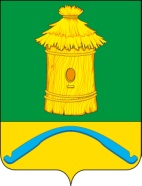 ААДМИНИСТРАЦИЯПОДКОЛОДНОВСКОГО СЕЛЬСКОГО ПОСЕЛЕНИЯБОГУЧАРСКОГО МУНИЦИПАЛЬНОГО РАЙОНАВОРОНЕЖСКОЙ ОБЛАСТИПОСТАНОВЛЕНИЕот «25» декабря 2018 г. № 79 с. Подколодновка О внесении изменений в постановление администрации Подколодновского сельскогопоселения от 04.09.2017 № 50 «Об утверждении Порядка  формирования, утверждения и ведения планов закупок товаров, работ, услуг для обеспечения нужд Подколодновского сельского поселения Богучарского муниципального района Воронежской области»В соответствии с Федеральным законом от 06.10.2003 № 131-ФЗ «Об общих принципах организации местного самоуправления в Российской Федерации», с частью 5 статьи 17 Федерального закона от 05.04.2013 № 44-ФЗ «О контрактной системе в сфере закупок товаров, работ, услуг для обеспечения государственных и муниципальных нужд», Постановлением Правительства Российской Федерации от 21.11.2013 № 1043 «О требованиях к формированию, утверждению и ведению планов закупок товаров, работ, услуг для обеспечения нужд субъекта Российской Федерации и муниципальных нужд, а также требованиях к форме планов закупок товаров, работ, услуг», Уставом Подколодновского сельского поселения Богучарского муниципального района Воронежской области, администрация Подколодновского сельского поселения постановляет:1. Внести в постановление администрации Подколодновского сельского поселения от 04.09.2017 № 50 «Об утверждении Порядка формирования, утверждения и ведения планов закупок товаров, работ, услуг для обеспечения нужд Подколодновского сельского поселения Богучарского муниципального района Воронежской области» следующие изменения:1.1. Приложение к постановлению изложить в редакции согласно приложению к настоящему постановлению.3. Настоящий Порядок в течение 3 дней со дня его утверждения разместить в единой информационной системе в сфере закупок.2. Контроль за исполнением настоящего постановления оставляю за собой.Глава  Подколодновского сельского поселения                             В.И. Пелихов    Приложениек постановлению администрацииПодколодновского сельского поселенияот  25.12.2018 № 79Порядокформирования, утверждения и ведения планов закупок товаров, работ, услуг для обеспечения нужд Подколодновского сельского поселения Богучарского муниципального района Воронежской области1. Настоящий Порядок разработан в соответствии с Федеральным законом от 05.04.2013 № 44-ФЗ «О контрактной системе в сфере закупок товаров, работ, услуг для обеспечения государственных и муниципальных нужд» (далее - Федеральный закон о контрактной системе), постановлением Правительства Российской Федерации от 21.11.2013 № 1043 «О требованиях к формированию, утверждению и ведению планов закупок товаров, работ, услуг для обеспечения нужд субъекта Российской Федерации и муниципальных нужд, а также требованиях к форме планов закупок товаров, работ, услуг» и устанавливает правила формирования, утверждения и ведения планов закупок товаров, работ, услуг для обеспечения нужд Подколодновского сельского поселения Богучарского муниципального района Воронежской области (далее - план закупок).2. Понятия, используемые в настоящем Порядке, применяются в том же значении, что и в Федеральном законе о контрактной системе.Настоящий Порядок в течение трех дней со дня его утверждения подлежит размещению в единой информационной системе в сфере закупок.3. Планы закупок утверждаются в течение десяти рабочих дней:а) муниципальными заказчиками Подколодновского сельского поселения Богучарского муниципального района Воронежской области (далее – муниципальные заказчики), - после доведения до соответствующего муниципального заказчика объема прав в денежном выражении на принятие и (или) исполнение обязательств в соответствии с бюджетным законодательством Российской Федерации;б) бюджетными учреждениями Подколодновского сельского поселения Богучарского муниципального района Воронежской области (далее – бюджетные учреждения), за исключением закупок, осуществляемых в соответствии с частями 2 и 6 статьи 15 Федерального закона о контрактной системе, - после дня утверждения планов финансово-хозяйственной деятельности;б.1) муниципальными унитарными предприятиями, за исключением закупок, осуществляемых в соответствии с частями 2.1 и 6 статьи 15 Федерального закона о контрактной системе, со дня утверждения планов финансово-хозяйственной деятельности;в) автономными учреждениями Подколодновского сельского поселения Богучарского муниципального района Воронежской области (далее – автономные учреждения), в случае, предусмотренном частью 4 статьи 15 Федерального закона о контрактной системе, - после заключения соглашений о предоставлении субсидий на осуществление капитальных вложений в объекты капитального строительства муниципальной собственности или приобретение объектов недвижимого имущества в муниципальную собственность (далее - субсидии на осуществление капитальных вложений). При этом в план закупок включаются только закупки, которые планируется осуществлять за счет субсидий на осуществление капитальных вложений;г) бюджетными, автономными учреждениями Подколодновского  сельского Богучарского муниципального района Воронежской области, муниципальными унитарными предприятиями, осуществляющими закупки в рамках переданных им органами местного самоуправления Подколодновского  сельского поселения Богучарского муниципального района Воронежской области, полномочий муниципального заказчика по заключению и исполнению от имени муниципального образования муниципальных контрактов от лица указанных органов, в случаях, предусмотренных частью 6 статьи 15 Федерального закона о контрактной системе, - со дня доведения на соответствующий лицевой счет по переданным полномочиям объема прав в денежном выражении на принятие и (или) исполнение обязательств в соответствии с бюджетным законодательством Российской Федерации.4. Планы закупок для обеспечения муниципальных нужд формируются лицами, указанными в пункте 3 настоящего Порядка, на очередной финансовый год и плановый период (очередной финансовый год) с учетом следующих положений:а) муниципальные заказчики в сроки, установленные главными распорядителями средств местного бюджета (далее - главные распорядители), но не позднее сроков, установленных настоящим подпунктом:формируют планы закупок исходя из целей осуществления закупок, определенных с учетом положений статьи 13 Федерального закона о контрактной системе, и представляют их главным распорядителям в установленные ими сроки для формирования на их основании в соответствии с бюджетным законодательством Российской Федерации обоснований бюджетных ассигнований на осуществление закупок;корректируют при необходимости по согласованию с главными распорядителями планы закупок в процессе составления проектов бюджетных смет и представления главными распорядителями при составлении проекта решения о бюджете обоснований бюджетных ассигнований на осуществление закупок в соответствии с бюджетным законодательством Российской Федерации;при необходимости уточняют сформированные планы закупок, после их уточнения и доведения до муниципального заказчика объема прав в денежном выражении на принятие и (или) исполнение обязательств в соответствии с бюджетным законодательством Российской Федерации утверждают в сроки, установленные пунктом 3 настоящего Порядка, сформированные планы закупок и уведомляют об этом главного распорядителя;б) учреждения, указанные в подпункте «б» пункта 3 настоящего Порядка, в сроки, установленные органами, осуществляющими функции и полномочия их учредителя, но не позднее сроков, установленных настоящим подпунктом:формируют планы закупок при планировании в соответствии с законодательством Российской Федерации их финансово-хозяйственной деятельности;корректируют при необходимости по согласованию с органами, осуществляющими функции и полномочия их учредителя, планы закупок в процессе составления проектов планов их финансово-хозяйственной деятельности и представления в соответствии с бюджетным законодательством Российской Федерации обоснований бюджетных ассигнований;при необходимости уточняют планы закупок, после их уточнения и утверждения планов финансово-хозяйственной деятельности утверждают в сроки, установленные пунктом 3 настоящего Порядка, сформированные планы закупок и уведомляют об этом орган, осуществляющий функции и полномочия их учредителя;б.1) муниципальные унитарные предприятия, указанные в подпункте «б.1)» пункта 3 настоящего документа:формируют планы закупок при планировании в соответствии с законодательством Российской Федерации их финансово-хозяйственной деятельности и представляют их органам, осуществляющим полномочия собственника имущества в отношении предприятия, в установленные ими сроки;уточняют при необходимости планы закупок, после их уточнения и утверждения плана (программы) финансово-хозяйственной деятельности предприятия утверждают в сроки, установленные пунктом 3 настоящего документа, планы закупок;в) юридические лица, указанные в подпункте «в» пункта 3 настоящего Порядка:формируют планы закупок в сроки, установленные главными распорядителями средств местного бюджета, но не позднее десяти рабочих дней после принятия решений (согласования проектов решений) о предоставлении субсидий на осуществление капитальных вложений;уточняют при необходимости планы закупок, после их уточнения и заключения соглашений о предоставлении субсидий на осуществление капитальных вложений утверждают в сроки, установленные пунктом 3 настоящего Порядка, планы закупок;г) юридические лица, указанные в подпункте «г» пункта 3 настоящего Порядка:формируют планы закупок в сроки, установленные главными распорядителями средств районного бюджета, но не позднее десяти рабочих дней после принятия решений (согласования проектов решений) о подготовке и реализации бюджетных инвестиций в объекты капитального строительства муниципальной собственности или приобретении объектов недвижимого имущества в муниципальную собственность;уточняют при необходимости планы закупок, после их уточнения и доведения на соответствующий лицевой счет по переданным полномочиям объема прав в денежном выражении на принятие и (или) исполнение обязательств в соответствии с бюджетным законодательством Российской Федерации утверждают в сроки, установленные пунктом 3 настоящего Порядка, планы закупок.5. Планы закупок на очередной финансовый год и плановый период разрабатываются путем изменения параметров очередного года и первого года планового периода утвержденного плана закупок и добавления к ним параметров 2-го года планового периода.6. Планы закупок формируются на срок, на который принимается решение о местном бюджете представительного органа муниципального образования. 7. В планы закупок муниципальных заказчиков в соответствии с бюджетным законодательством Российской Федерации, а также в планы закупок юридических лиц, указанных в подпунктах «б», «б.1)» и «в» пункта 3 настоящего Порядка, включается информация о закупках, осуществление которых планируется по истечении планового периода. В этом случае информация вносится в планы закупок на весь срок планируемых закупок с учетом особенностей, установленных настоящим Порядком.8. Лица, указанные в пункте 3 настоящего Порядка, ведут планы закупок в соответствии с положениями Федерального закона о контрактной системе и настоящего Порядка. Основаниями для внесения изменений в утвержденные планы закупок в случае необходимости являются:а) приведение планов закупок в соответствие с утвержденными изменениями целей осуществления закупок, определенных с учетом положений статьи 13 Федерального закона о контрактной системе и установленных в соответствии со статьей 19 Федерального закона о контрактной системе требований к закупаемым товарам, работам, услугам (в том числе предельной цены товаров, работ, услуг) и нормативных затрат на обеспечение функций муниципальных органов и подведомственных им казенных учреждений;б) приведение планов закупок в соответствие с муниципальными правовыми актами о внесении изменений в муниципальные правовые акты о местных бюджетах на текущий финансовый год (текущий финансовый год и плановый период);в) реализация федеральных законов, решений, поручений, указаний Президента Российской Федерации, решений, поручений Правительства Российской Федерации, законов Воронежской области, решений, поручений правительства Воронежской области, муниципальных правовых актов, которые приняты после утверждения планов закупок и не приводят к изменению объема бюджетных ассигнований, утвержденных решением о бюджете;г) реализация решения, принятого муниципальным заказчиком или юридическим лицом по итогам обязательного общественного обсуждения закупок;д) использование в соответствии с законодательством Российской Федерации экономии, полученной при осуществлении закупок;е) выдача предписания органами контроля, определенными статьей 99 Федерального закона о контрактной системе, в том числе об аннулировании процедуры определения поставщиков (подрядчиков, исполнителей);ж) иные случаи, установленные высшим исполнительным органом государственной власти субъекта Российской Федерации, местной администрацией в порядке формирования, утверждения и ведения планов закупок.9. В план закупок включается информация о закупках, извещение об осуществлении которых планируется разместить либо приглашение принять участие в определении поставщика (подрядчика, исполнителя) которых планируется направить в установленных Федеральным законом о контрактной системе случаях в очередном финансовом году и (или) плановом периоде, а также информация о закупках у единственного поставщика (подрядчика, исполнителя), контракты с которым планируются к заключению в течение указанного периода.10. План закупок содержит приложения, содержащие обоснования по каждому объекту или объектам закупки, подготовленные в порядке, установленном Правительством Российской Федерации в соответствии с ч. 7 ст. 18 Федерального закона о контрактной системе, постановлением Правительства Российской Федерации от 05.06.2015 № 555 «Об установлении порядка обоснования закупок товаров, работ и услуг для обеспечения государственных и муниципальных нужд и форм такого обоснования».11. Формирование, утверждение и ведение планов закупок юридическими лицами, указанными в подпункте «г» пункта 3 настоящего Порядка, осуществляются от лица соответствующих органов местного самоуправления, передавших этим лицам полномочия муниципального заказчика.12. Планы закупок формируются в виде единого документа с учетом требований к форме планов закупок товаров, работ, услуг утвержденных постановлением Правительства Российской Федерации от 21.11.2013 № 1043 «О требованиях к формированию, утверждению и ведению планов закупок товаров, работ, услуг для обеспечения нужд субъекта Российской Федерации и муниципальных нужд, а также требованиях к форме планов закупок товаров, работ, услуг».13. Утвержденный план закупок в течение трех рабочих дней со дня утверждения или изменения такого плана, за исключением сведений, составляющих государственную тайну, подлежит размещению в единой информационной системе.